Всероссийский конкурс«Творческий учитель»Методическая разработка«Проектная деятельность как способ развития творческих способностей»Составитель:учитель истории и обществознания МКОУ СОШ №2 им. Н.Д. Рязанцеваг. Семилуки Воронежской областиСодержание:1. Введение2. Основная часть3. Заключение4. Литература5. ПриложениеВведение"Тот, кто не смотрит вперед, оказывается позади" Дж. ГербертУспех в современном мире во многом определяется способностью человека организовать свою жизнь как проект: определить дальнюю и ближайшую перспективу, найти и привлечь необходимые ресурсы, наметить план действий и, осуществив его, оценить, удалось ли достичь поставленных целей. Многочисленные исследования, проведенные как в нашей стране, так и за рубежом, показали, что большинство современных лидеров в политике, бизнесе, искусстве, спорте — люди, обладающие проектным типом мышления. Сегодня в школе есть все возможности для развития проектного мышления с помощью особого вида деятельности учащихся — проектной деятельности.Проектный метод входит в жизнь как требование времени, своего рода ответ системы образования на социальный заказ государства. Метод проектов – один из интерактивных методов современного обучения. Он является составной частью учебного процесса. Практика использования метода проектов показывает, что «вместе учиться не только легче и интереснее, но и значительно эффективнее». Метод проектов успешно развивается и приобретает все большую популярность за счет рационального сочетания теоретических знаний и их практического применения для решения конкретных проблем.«Я знаю, для чего мне надо все, что я познаю. Я знаю, где и как я могу это применить» – вот основной тезис современного понимания метода проектов.Основная часть.Разработанный еще в первой половине XX века метод проектов вновь становиться актуальным в современном информационном обществе. Однако внедрение проектной деятельности в школьную практику временами наталкивается на определенные трудности.В прошлом учебном году я стала вести историю в пятых классах. Каждый доклад или сообщение мои пятиклашки называли «проектом». Так их научили в начальной школе. Что же такое проект? От  лат.  projectus - брошенный вперёд, выступающий, выдающийся вперёд. Это замысел, идея, образ, воплощённые в форму описания, обоснования, расчётов, чертежей, раскрывающих сущность замысла и возможность его практической реализации.Поэтому проект это не просто скаченный с интернета материал и прочитанный перед одноклассниками, это исследовательский труд. Это большая работа по поиску, обработке и презентации информации. Итак, школьный проект – это форма исследовательской работы, в процессе которой ученик самостоятельно находит информацию по теме, изучает ее, делает выводы и предоставляет материал на всеобщее обозрение.Цель проектной деятельности обучающихся в рамках новых ФГОС: формирование универсальных учебных действий. Работа учителя заключается в том, чтобы развить индивидуальные творческие способности учащихся в процессе выполнения проектной деятельности.Для реализации данной цели поставлены следующие задачи:1.Способствовать формированию у школьников креативного мышления.2.Создавать условия самостоятельного выбора разрешения проблемных ситуаций.3.Способствовать формированию у школьников собственной социальной позиции.Существует большое количество видов проектов:По характеру результата  (информационный, исследовательский, обзорный, продукционный, проект-инсценировка,  альманах, сборник иллюстраций, сборник собственных творческих работ или фольклорных находок, стенгазета, киносценарий, публикация в СМИ,  туристический буклет,  веб-сайт  и т.д.).По форме (видеофильм, рекламный ролик, телепрограмма, интервью со знаменитыми людьми, журнальный репортаж, рок-опера).По характеру доминирующей в проекте деятельности (поисковый, исследовательский, творческий, ролевой, прикладной, ознакомительно-ориентировочный).В своей деятельности я чаще всего использую творческие проекты. Такой проект предполагает максимально свободный и нетрадиционный подход к его выполнению и презентации результатов. Он даёт мне возможность привлечь к работе большое количество обучающихся.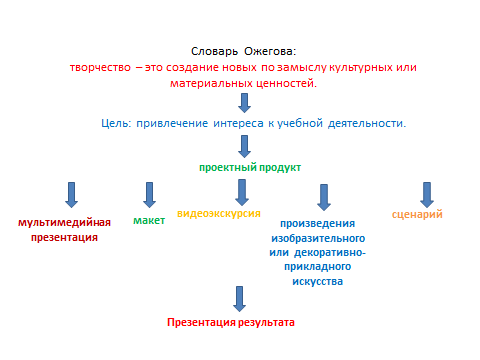 Особенность творческого проекта – не может быть чётко спланирован от начала до конца.Уникальность – любой проект – обязательно создание чего – либо.Этапы реализации проекта:Постановка темы проекта (учитель)Обсуждение конечного продукта (учитель – ученик)Создание рабочих групп (ученик – ученик)Реализация задуманного (учитель – ученик – РОДИТЕЛЬ)Презентация проекта (ученик – ученик)Применение метода проектов связано с большими преимуществами:1.Метод проектов способствует успешной социализации школьников благодаря адекватной информационной среде, в которой учащиеся учатся самостоятельно ориентироваться, что приводит к формированию личности, обладающей информационной культурой в целом. 2.На всех этапах выполнения проекта есть возможность внедрить системно -деятельностный подход ко бучению, что приводит к развитию творческих способностей учащихся. 3.Выбирая проблему исследования и решая конкретные задачи, школьники исходят из своих интересов и степени подготовленности. Это обеспечивает каждому собственную траекторию обучения и самообучения, позволяет дифференцировать и индивидуализировать образовательный процесс.4.Работа в группе формирует личность, способную осуществлять коллективное целеполагание и планирование, распределять задачи и роли между участниками группы, действовать в роли лидера и исполнителя, координировать свои действия с действиями других участников проекта, коллективно подводить итоги, разделяя ответственность.Есть у нас и свой способ контроля выполнения задуманного. Это метод коучинга, который сфокусирован на достижении чётко определённых целей. Для этого мы используем линию времени, на которой фиксируем свои достижения, а главное готовность к презентации.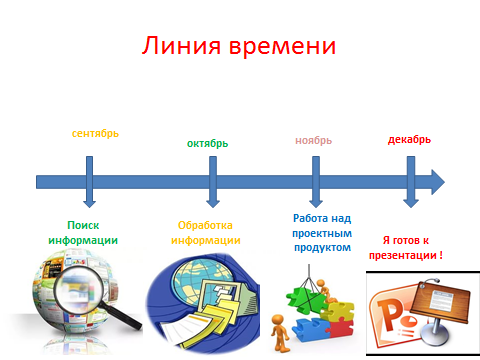 Расскажу о некоторых наших работах. Проект «Слава русской старине. Куликовская битва», который вошёл в книгу профессора В.В. Васильева «Пути перехода учебного процесса в образовательный». Идеей проектно –  исследовательской деятельности стало: княжение Дмитрия Донского, его победа над Золотой Ордой вдохнула новые силы и надежды в сердца русских людей, поразила воображение современников и потомков. Понимание этого послужило толчком к более глубокому нашему изучению Куликовской битвы и последствий монголо – татарского ига: был разработан проект исследования данной темы. Исследовательские группы получили задания. Цели проекта:- расширение знаний учащихся по истории своего Отечества;- обучение практическому использованию исторической литературы и документов;- воспитание гражданских и патриотических чувств.«Продуктами», как принято сегодня говорить, исследовательской деятельности стало составление сборника стихотворений о Куликовской битве, куда вошло два стихотворения моего ученика; словарь заимствованных тюркских слов, употребляемых в нашем обиходе; альбом с фотоотчётом; видеоролики об экскурсионных поездках в г. Москва и г. Тула; доклады и сообщения.Проект «Греция в нашей жизни»Цель: изучение истории Греции на основе вне учебной литературы.Мы выясняли, как часто в повседневной жизни мы используем что-то греческое. Оказалось, что большинство имён в нашем классе греческого происхождения; что сандалии, шляпы, перчатки, зонт, веер – всё это тоже «пришло» из Греции.  Результат работы одной из групп – организация и проведение конкурса костюмов. Такого количества участников мы не ожидали, ведь над этим работали даже те ученики, от которых редко можно чего – то добиться. Это поистине уникальный, совместный труд родителей и детей. Группа, работающая над особенностями греческой кухни, создала фильм, который назвали «Мы готовим пахлаву». Идея принадлежала мне, но откликнулись опять же те ученики, которые обычно безынициативны. В фильме снимались не только обучающиеся, но и родители.  В этом году мы работали над проектом «Наследие Византии».  Эпитетом к нему служат слова одной мамы – «Ваш проект на какое - то время сплотил нашу семью». Речь идёт о семье Перуновых, именно они спасли группу учащихся, которые должны были не только рассказать об архитектуре Византии, но и решили создать макет Софийского храма.  Интересным стало выступление группы искусствоведов, которые приготовили мастер – класс по производству мозаики. Проект «Быт и нравы Древней Руси» стал большой презентацией праздников.  Группа, которая исследовала традиции празднования «Ивана Купалы», в основном девочки, не только рассказали о истории, но и инсценировали фрагмент народных гуляний. Обряд очищения жилья, характерный для праздника «Яблочный спас», закончился угощением пышным пирогом. Я думаю, что ребята получили неплохой запас знаний и опыта.Самопрезентация, умение в выгодном свете показать себя, не теряя при этом чувства меры, - важнейший социальный навык, которому мы постепенно учимся.Я считаю, что проектная деятельность позволяет стимулировать обучающихся к образовательной деятельности, развивает творческие способности, способствует процессу социализации.Именно поэтому моя методическая разработка посвящена методу проектов.Заключение.Итогами учебной проектной деятельности следует считать не столько предметные результаты, сколько интеллектуальные, личностное развитие школьников, рост их компетенции в выбранной для исследования или проекта сфере. Не менее важно формирование умений и навыков сотрудничества в коллективной и самостоятельной работе, уяснения сущности творческой, исследовательской и проектной работ, которые рассматриваются как показатель успешности или не успешности. В процессе деятельности, при выполнении разнообразных заданий достигаются промежуточные результаты.Выходом на конечные результаты является, прежде всего, совокупность знаний, умений и навыков, которые могут быть использованы при осуществлении проектных и исследовательских работ как в процессе учебной деятельности, так и по своим темам, по собственному желанию. Признание результатов деятельности в классе, школьном сообществе, получение общественной пользы и собственное удовлетворение от выполненной работы является главной оценкой на уроках проектной деятельности.ЛитератураАртюгина Т.Ю. Современные образовательные технологии: изучаем и применяем: учеб. – метод. пособие / авт. Т.Ю. Артюгина. – Архангельск: АО ИППК РО, 2009.  Боровская Н.Н., Шарыгина Н.В., Кирилова А.П. Учебные экологические проекты в современном образовании / Под ред. Н.Н. Боровской. – Архангельск, 2005. Организация социально значимой деятельности в учреждениях дополнительного образования: социально – образовательные проекты. Из опыта работы \ авт. – сост. Т.Н. Ковязина, Н.Е. Галицына. – Волгоград: Учитель, 2010.  Петунин О. В. Метапредметные умения школьников / О.В. Петунин // Народное образование. – 2012. - № 7.Психологические аспекты проектной деятельности: программы, конспекты занятий с учащимися / авт. – сост. Н.Л. Куракина, И.С. Сидорук. – Волгоград: Учитель, 2010. Совместные воспитательные проекты: родительские собрания, семейные вечера, спортивные развлечения, проекты \ авт. – сост. М.К. Господникова. – Волгоград: Учитель, 2009. Ступницкая М.А. Что такое учебный проект? М.: Первое сентября, 2010.Ступницкая М.А. Творческий потенциал проектной деятельности школьников . Развитие творческих способностей школьников и формирование различных моделей учета индивидуальных достижений . М.: Центр "Школьная книга", 2006.Управление инновациями в образовательном учреждении: образовательные практико – ориентированные технологии / авт. – сост. М.В. Русинова. – Волгоград: Учитель, 2011. ПриложениеМКОУ СОШ №2  имени Н.Д. Рязанцева г. СемилукиКонспект урока истории в 5 классе«Греция в нашей жизни»Учитель истории:Носова Ю.А.2015Технологическая карта ОРГАНИЗАЦИОННАЯ СТРУКТУРА УРОКАХод урока Вступительное слово учителя.Учитель:  Здравствуйте. Я рада приветствовать вас. Сегодня  мы с вами подведём итог большой проделанной  вами работы. Для этого у нас сегодня создан АРЕОПАГ – совет старейшин, который будет честно оценивать вас по двум номинациям:во – первых, творческое выступление рабочих групп;во – вторых, конкурс костюмов.Я желаю вам успеха и надеюсь, что наша работа будет плодотворной.Основная часть.Учитель: Во время выступления творческих групп, обучающиеся заполняют рабочие листыПодведение итогов.Рефлексия. 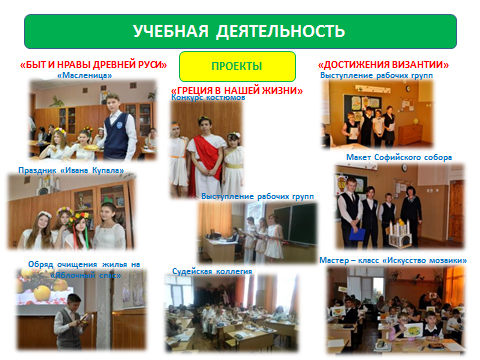 Тема урока«Греция в нашей жизни»«Греция в нашей жизни»«Греция в нашей жизни»Тип урокаурок  - проект  урок  - проект  урок  - проект  Цель урокаСформировать у учащихся представление о культуре Греции,  её достижениях , используемых в нашей повседневной жизни.Сформировать у учащихся представление о культуре Греции,  её достижениях , используемых в нашей повседневной жизни.Сформировать у учащихся представление о культуре Греции,  её достижениях , используемых в нашей повседневной жизни.Образовательные 
ресурсыПрезентации и доклады рабочих групп.Презентации и доклады рабочих групп.Презентации и доклады рабочих групп.План урокаПлан урока1. Вступительное слово учителя2. Выступление рабочих групп3. Подведение итогов.План урока1. Вступительное слово учителя2. Выступление рабочих групп3. Подведение итогов.План урока1. Вступительное слово учителя2. Выступление рабочих групп3. Подведение итогов.методы и формы 
обученияМетоды: наглядный, поисковый, практический, контроля.Формы: групповаяМетоды: наглядный, поисковый, практический, контроля.Формы: групповаяМетоды: наглядный, поисковый, практический, контроля.Формы: групповаяОсновные понятия Теоремы Пифагора, ожерелье, веер, катапульты, театр кукол и др.Теоремы Пифагора, ожерелье, веер, катапульты, театр кукол и др.Теоремы Пифагора, ожерелье, веер, катапульты, театр кукол и др.Планируемые результатыПланируемые результатыПланируемые результатыПланируемые результатыПредметныеПредметныеМетапредметные УУДЛичностные УУДНаучатся: отбирать необходимую информацию, систематизировать и анализировать её. А так же презентовать свою работу.Научатся: отбирать необходимую информацию, систематизировать и анализировать её. А так же презентовать свою работу.Коммуникативные: планируют цели и способы  взаимодействия; обмениваются мнениями, слушают друг друга, понимают позицию партнера, в том числе и отличную от своей, согласовывают действия с партнером.Регулятивные: принимают и сохраняют учебную задачу;  учитывают выделенные учителем ориентиры действия.Сохраняют мотивацию к учебной деятельности;  проявляют интерес к новому учебному материалу; выражают положительное отношение к процессу познания; адекватно понимают причины успешности/ неуспешности учебной деятельности.Этапы урокаВремяОбучающиеи развивающие компоненты, задания и упражненияДеятельность учителяДеятельностьучащихсяФормы организации взаимодействия Универсальныеучебные действия(УУД)ФормыконтроляI.Мотивацияк учеб-нойдеятельности2Эмоциональная, психологическая и мотивационная подготовка учащихся к усвоению изучаемого материалаСоздаёт условия для возникновения у обучающихся внутренней потребности включения в учебную деятельность, уточняет тематические рамки. Организует формулировку темы и постановку цели урока учащимисяСлушают и обсуждают тему урока, обсуждают цели урока и пытаются самостоятельно их формулироватьФронтальнаяработаЛичностные:  правильно идентифицируют себя с позиции члена командыРегулятивные: самостоятельно формулируют цели урока после предварительного обсужденияII.  Основная частьОрганизует выступление рабочих групп, а также работу всего классного коллектива. Презентуют свои проектыГрупповая работаПознавательные: используют общие приёмы решения познавательных задач; ориентируются в разнообразии способов их решения.Коммуникативные: высказывают собственное мнение; слушают друг друга, строят понятные речевые высказывания1. Устные ответы.III. Подведение итогов.15Индивидуальная работаСистематизирует полученные обучающимися знания посредством проверки заполнения рабочих листов.Заполняют рабочие листы1. ИндивидуальнаяЛичностные: проявляют интерес к новому учебному материалу; выражают положительное отношение к процессу познания.Познавательные: извлекают необходимую информацию; дополняют и расширяют имеющиеся знания и представления о личности человека.Коммуникативные: аргументируют свою позицию и координируют её с позициями партнёров в сотрудничестве при выработке общего решения в совместной деятельности1. Устные ответы.2. Устные ответы.15Контролирует работу групп учащихся, следит за заполнением рабочих листов.Организуют выступления рабочих групп.Индивидуальная работаПознавательные: самостоятельно осуществляют поиск нужной информации Устные ответыIV. Итоги урока. Рефлексия5Обобщение полученных на уроке сведенийУчитель предлагает продолжить фразу «Оказывается …» Обобщают полученные знания на урокеФронтальная работаЛичностные: понимают значение знаний для человека и принимают его.Регулятивные: прогнозируют результаты уровня усвоения изучаемого материалаОценивание учащихся за работу на урокеЯ зналЯ узналЯ хочу узнать